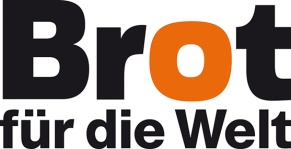 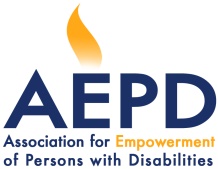 BẢN THAM CHIẾU NHIỆM VỤTUYỂN CHUYÊN GIA THỰC HIỆN KHÓA TẬP HUẤN KỸ THUẬT TRỒNG HOA THÂN THIỆN VỚI MÔI TRƯỜNG(Bản tham chiếu này là một phần của Hợp đồng Tư vấn và không tách rời đối với hợp đồng)Giới thiệu chungHội vì sự Phát triển của Người Khuyết tật (Association for Empowerment of Persons with Disabilities - AEPD) là một tổ chức phi chính phủ địa phương tại Quảng Bình, có tiền thân từ một tổ chức hoạt động nhân đạo Quốc tế Survivor Corps/Landmine Survivors Network (SC/LSN). AEPD được thành lập nhằm kế thừa và phát huy sứ mệnh, giá trị, và các thành quả của SC/LSN trong nâng cao vị thế, năng lực cho người khuyết tật, hướng đến một xã hội không rào cản nói chung. AEPD cam kết nâng cao chất lượng cuộc sống của NKT thông qua thực hiện các chương trình hỗ trợ toàn diện, tập trung phát huy tính tự chủ của họ trên các bình diện kinh tế và xã hội, tiếp cận các dịch vụ y tế có chất lượng, tham gia vào công tác quản lý rủi ro thiên tai dựa vào cộng đồng, và thúc đẩy thực thi quyền của người khuyết tật.AEPD đang thực hiện dự án “Quản lý thiên tai dựa vào cộng đồng hướng đến người khuyết tật, giai đoạn 1” do Tổ chức Bánh mì cho Thế giới tài trợ. Trong khuôn khổ dự án này, Hội vì sự phát triển của người khuyết tật tỉnh Quảng Bình có kế hoạch tổ chức tập huấn tại chỗ kỹ thuật trồng hoa Cúc bao gồm: kỹ thuật trồng, chăm sóc, kết nối thị trường, bảo quản, đóng gói, vận chuyển ... cho 30 hộ dân của 03 xã dự án là Phúc Trạch, Hưng Trạch và Liên Trạch, huyện Bố Trạch. Khóa tập huấn bao gồm thời gian tập huấn tại chỗ và hướng dẫn kỹ thuật trong suốt vụ trồng đầu tiên.Bản tham chiếu này được Hội vì sự phát triển của người khuyết tật tỉnh Quảng Bình thiết kế nhằm tìm kiếm chuyên gia đủ năng lực để tổ chức 01 khóa tập huấn về kỹ thuật trồng hoa Cúc nói trên.  Mục tiêu của khóa tập huấnSau khi tham gia tập huấn, học viên có thể:Biết cách trồng và chăm sóc các loại hoa Cúc và hoa thương mại ngắn ngày tương tự để bán quanh năm, đặc biệt vào các dịp lễ TếtBiết cách lựa chọn giống hoa (hoa cúc và hoa tương tự), hình thức trồng trọt, mô hình phát triển (trồng để bán hoa thương phẩm/ trồng lấy cây giống / trồng để hình thành điểm tham quan…) phù hợp nhất cho khu đất của gia đình dự kiến trồng hoa trong điều kiện kinh tế và sức khỏe của bản thân.Cam kết và biết cách sử dụng phân hữu cơ và thuốc bảo vệ thực vật sinh học để trồng hoa trên đất phù sa ven sông.Nắm được kỹ thuật chăm sóc/phòng chống và có khả năng tự xử lý/chữa trị một số loại bệnh thường gặp trên cây hoa.Có khả năng hướng dẫn cho các hộ khác trong khu vực triển khai mô hình trồng hoa khi có yêu cầu.Nâng cao động lực trồng trọt, sản xuất cây giống, trao đổi kinh nghiệm về kỹ thuật trồng và chăm sóc hoa cúc đối với người nghèo và người khuyết tật;Nội dung tập huấn Kiến thức cơ bản về quy trình và kỹ thuật trồng các loại hoa Cúc và các loại hoa tương tự.Hướng dẫn cách tính toán lãi lỗ của mô hình trồng hoa, bao gồm đánh giá những rủi ro từ bên trong và bên ngoài nhằm giảm thiểu những tổn thất tiềm năng ở mức thấp nhất.  Cung cấp các mẫu giống hoa có chất lượng được ưa chuộng phù hợp với thổ nhưỡng, các mẫu chế phẩm sinh học/thuốc bảo vệ thực vật giúp học viên có cơ hội tiếp xúc để thực hành lựa chọn cây giống, chế phẩm sinh học phù hợp và đảm bảo an toàn. Đồng thời hướng dẫn cách sử dụng phân hữu cơ và thuốc bảo vệ thực vật sinh học để trồng hoa, không sử dụng phân hóa học và hóa chất bảo vệ thực vật.Hướng dẫn kỹ thuật chăm sóc/phòng chống và tự xử lý/chữa trị một số loại bệnh thường gặp ở hoa;Những kiến thức cơ bản về cách thu hoạch hoa, kỹ thuật đóng gói, bảo quản cũng như vận chuyển hoa đảm bảo đến thị trường tiêu thụ. Hướng dẫn học viên phân tích/đánh giá/lựa chọn thị trường và hỗ trợ học viên kết nối với thị trường tiềm năng.Những kiến thức và kỹ năng đánh giá các rủi ro thiên tai trong quá trình xây dựng các mô hình trồng hoa nhằm tránh những tổn thất do thiên tai gây ra.Phân tích và lồng ghép giới trong hoạt động trồng trọt đảm bảo vai trò và trách nhiệm của từng cá nhân trong gia đình được phân công phù hợp và hiệu quả. Nhiệm vụ của Tư vấn Tiến hành 01 lớp tập huấn kỹ thuật trồng hoa cho ít nhất 30 người, chủ yếu là NKT và phụ nữ, thuộc 03 xã Phúc Trạch, Liên Trạch, Hưng Trạch của huyện Bố Trạch.Đánh giá về kiến thức và kỹ năng của học viên trước/sau tập huấn; Thiết kế đề cương, nội dung lớp tập huấn phù hợp với trình độ của người tham gia, đặc biệt là người khuyết tật; Hoàn chỉnh nội dung tập huấn và trình AEPD trước khi tiến hành tập huấn; Thiết kế tài liệu phát tay phù hợp với trình độ của học viên bằng cách tối đa hóa hình ảnh và dễ hiểu. Thảo luận và thống nhất với AEPD về phương pháp, nội dung tập huấn, cách thức triển khai tập huấn trước khi thực hiện; Phương pháp tập huấn cần thúc đẩy sự tham gia của các học viên, thông qua: Học theo nhóm, thảo luận nhóm và trình bày cá nhân đại diện nhóm; Tập trung vào thực hành.Tổ chức tập huấn theo hình thức bắt tay chỉ việc, tránh thuyết giảng, tạo điều kiện để học viên được thực hành.Tập huấn đúng thời gian và nội dung đã ghi trong bản tham chiếu.Tư vấn và hỗ trợ kỹ thuật trong suốt quá trình trồng thử nghiệm lần đầu, bao gồm tổ chức tập huấn đầu bờ với người trồng hoa để hướng dẫn và xử lý các tình huống thực tế mà người trồng hoa gặp phải.Tổng hợp tài liệu sau tập huấn bằng nhiều hình thức đa dạng như: văn bản, hình ảnh, video clip minh họa trực quan để hỗ trợ học viên thực hành và tiếp tục triển khai các hoạt động sau tập huấn; Viết báo cáo về tập huấn đã thực hiện: sự tham gia, khả năng tiếp thu, tài liệu, cách thức tổ chức tập huấn, sự phối hợp của địa phương, quá trình tư vấn trực tuyến và trực tiếp và các nội dung khác.Kết quả mong đợi Một khóa tập huấn kỹ thuật trồng hoa (hoa cúc) cho 03 xã Phúc Trạch, Hưng Trạch và Liên Trạch huyện Bố Trạch, tỉnh Quảng Bình được thiết kế và tổ chức thực hiện bao gồm: 01 ngày tập huấn về lý thuyết và 03 ngày huấn luyện thực hành.Ít nhất 30 người đại diện thuộc hộ nghèo, hộ cận nghèo có người khuyết tật, phụ nữ (khuyết tật) đơn thân được cung cấp kiến thức và kỹ năng về kỹ thuật trồng các loại hoa thương mại ngắn ngày (hoa cúc).Tư vấn hỗ trợ người tham gia tập huấn hoàn thiện mô hình trồng thí điểm hoa cúc ngay sau khi kết thúc khóa học.03 đợt hỗ trợ kỹ thuật tại các mô hình trồng hoa của người dân và thường xuyên giải đáp thắc mắc về việc trồng hoa từ xa trong suốt quá trình trồng hoa bằng mọi hình thức; Cho người dân tới tham quan vườn trồng hoa trong khu vực, trả lời điện thoại, gửi hình ảnh, tư vấn hay kết nối người trồng hoa với đơn vị cung cấp dịch vụ nông nghiệp. Các hộ gia đình được hỗ trợ kết nối thị trường tiêu thụ hết sản phẩm từ các mô hình trồng hoa ít nhất trong mùa vụ đầu tiên.01 báo cáo đầy đủ về tiến trình và kết quả thực hiện khóa tập huấn, bao gồm cả thời gian hướng dẫn thực tế sau thời gian tập huấn tập trung; Báo cáo có thể chia thành 2 giai đoạn: Tập huấn tập trung và hướng dẫn thực hành. Yêu cầu năng lực và kinh nghiệm công tácCó kiến thức chuyên môn và kỹ năng thực hành tốt về kỹ thuật trồng trọt, cụ thể là kỹ thuật trồng các loại hoa thương mại ngắn ngày (hoa cúc); Có nhiều kinh nghiệm trong việc tập huấn, thiết kế, tổ chức và thúc đẩy các hoạt động nâng cao năng lực tương tự trước đây; Có kỹ năng làm việc, giao tiếp tốt và khả năng làm việc nhóm với cộng đồng, tạo hứng khởi cho người tham gia; đặc biệt có kinh nghiệm làm việc, hướng dẫn và giao tiếp với người khuyết tật ở Quảng BìnhCó khả năng hướng dẫn và thực hành cùng với người dân tại thực địa.Nhiệt tình, linh hoạt trong giảng dạy. Ưu tiên cho các giảng viên là người địa phương.Ưu tiên người có kinh nghiệm trong lĩnh vực phát triển cộng đồng và có hiểu biết về lĩnh vực người khuyết tật.Có kiến thức về bình đẳng giới và kinh nghiệm phân tích và lồng ghép giới trong thực hiện dự án.Thời gian và địa điểm thực hiện: Khóa tập huấn về kỹ thuật trồng hoa cúc sẽ được tổ chức tại một trong ba xã Liên Trạch, Phúc Trạch, Hưng Trạch. Địa điểm cụ thể sẽ thông báo sau. Tổng thời gian tập huấn/hướng dẫn là 4 ngày, trong đó 01 ngày tập huấn lý thuyết tập trung cho cả 3 xã vào tháng 09/2022; và 03 ngày hướng dẫn thực hành trực tiếp tại 03 xã Liên Trạch, Phúc Trạch, Hưng Trạch (mỗi xã 1 ngày), dự kiến vào tháng 10/2022, khi các hộ bắt đầu trồng hoa.Phí tư vấn Phí tư vấn sẽ được trả dựa trên kinh nghiệm làm việc của tư vấn. Mức phí cụ thể sẽ được quyết định và thống nhất sau khi thảo luận với văn phòng AEPD.Các khoản thu xếp chi trả và hậu cần khác		Nhiệm vụ được xem là hoàn tất khi hoàn thành tập huấn, gửi báo cáo kết quả cho AEPD. Trong trường hợp báo cáo bị đánh giá không đạt chất lượng, 30% của lần trả phí cuối cùng sẽ được giữ lại.		Việc thanh toán phí sẽ được thực hiện theo phương thức: Thanh toán bằng chuyển khoản hay séc ngân hàng. Theo quy định, AEPD trích 10% thuế thu nhập PIT được áp dụng trong trường hợp giá trị hợp đồng lớn hơn 2.000.000 đồng. AEPD nộp số thuế đã trích vào ngân sách nhà nước và lưu giữ hồ sơ nộp thuế tại văn phòng AEPD.Hồ sơ tư vấn Đề nghị (các) tư vấn quan tâm đến công việc trên vui lòng gửi hồ sơ đề xuất tư vấn tới văn phòng AEPD bao gồm: Đề xuất kỹ thuật (bao gồm kế hoạch thực hiện); Đề xuất tài chính/phí tư vấn (nêu rõ số ngày tư vấn và phí tư vấn);Hồ sơ tư vấn cần gửi về văn phòng AEPD trước ngày 06/09/2022 theo địa chỉ:HỘI VÌ SỰ PHÁT TRIỂN CỦA NGƯỜI KHUYẾT TẬT QUẢNG BÌNHĐịa Chỉ: Số 18A Quang Trung, TP. Đồng Hới, Tỉnh Quảng Bình.Email: info.aepd@gmail.com  Hoặc mande.aepd@gmail.comĐiện thoại: 0855.357.855 gặp Hường (Ms.)HỘI VÌ SỰ PHÁT TRIỂN NGƯỜI KHUYẾT TẬT TỈNH QUẢNG BÌNH